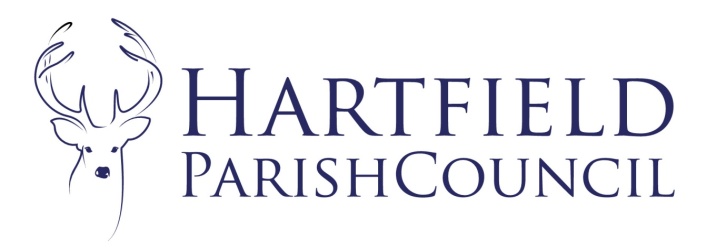 18th November 2021To:  The Councillors of Hartfield Parish Council			You are required to attend the Parish Council Meeting of Hartfield Parish Council to be held on Monday 6th December 2021 7.30pm at Goods Yard House. There will be a period of 15 minutes at the beginning of the meeting for members of the public to speak. Due to the covid risk assessment numbers will be limited within the meeting room and therefore registration prior to the meeting is advised. Please contact the Clerk for more information. The AGENDA is as follows:
To accept apologies for absence.Declarations of pecuniary and disclosable interests in respect of matters to be discussed.To consider co-option to the Council. To Approve Minutes from Parish Council meeting held on 1st November 2021.  Matters Arising.Correspondence. FinanceTo accept the account summary. To approve expenditure as itemised on the schedule.To ratify the Finance Committee Minutes 29th November 2021.To approve the budget for 2022/23.To approve the precept request 2022/23.To review update on the neighbourhood plan.To ratify planning decisions and review planning applications.Items for Reporting or Inclusion in Future Agendas.Dates of Next Meetings:: 6th February 2022